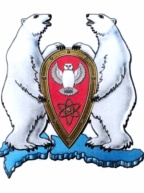 АДМИНИСТРАЦИЯ МУНИЦИПАЛЬНОГО ОБРАЗОВАНИЯ  ГОРОДСКОЙ ОКРУГ «НОВАЯ ЗЕМЛЯ»РАСПОРЯЖЕНИЕ« 28 » апреля 2016 г. № 102г. Архангельск-55О подведении итогов конкурсов детских рисунков и творческих поделок	В соответствии с Программой социально-экономического развития МО ГО «Новая Земля» на 2016-2018 гг., утвержденной решением Совета депутатов МО ГО «Новая Земля» от 30.11.2015 № 224, ведомственной целевой программой МО ГО «Новая Земля» «Дети Новой Земли» на 2016 г., утвержденной постановлением администрации МО ГО «Новая Земля» от 27.10.2015 № 32, ведомственной целевой программой МО ГО «Новая Земля» «Молодежь Севера» на 2016 г., утвержденной постановлением администрации МО ГО «Новая Земля» от 27.10.2015 № 32, в связи с распоряжением администрации МО ГО «Новая Земля» от 18 апреля 2016 г. № 88 «О проведении конкурсов детских рисунков и творческих поделок»,р а с п о р я ж а ю с ь:	1. По результатам проведения конкурсов детских рисунков и творческих поделок, посвященных Дню пожарной охраны, среди детей и молодежи, проживающих на территории муниципального образования городской округ «Новая Земля» за лучшие поделки и рисунки вручить памятные подарки:	- Кравцову Кириллу - настенные часы «Кот»; брелок-подшитый с логотипом;	- Москалевой Анастасии - настенные часы «Кот»; брелок-подшитый с логотип;	- Бабарыкину Александру -настенные часы «Кот»; брелок-подшитый с логотипом;	- Сторчак Варваре - настенные часы «Кот»; брелок-подшитый с логотипом.	2. Вручить МБОУ ДОД ШДТ «Семицветик» за коллективную работу в композиции «Кошкин дом» памятный подарок - настольную игру - викторину «Без паники».	3. Участникам конкурсов вручить поощрительные призы:	- ручка «Х-Five бело- красная» – 33 штуки;	- значки – 33 штуки.4. И.о. руководителя отдела экономики и финансов Подзоровой Н.В. в соответствии со статьей 08 04 местного бюджета выделить денежные средства в размере 14 800 (четырнадцать тысяч восемьсот) рублей 00 копеек на организацию сладкого стола для детей и молодежи, принимавших участие в конкурсах.	5. Настоящее распоряжение опубликовать в газете «Новоземельские вести» и на официальном сайте Муниципального образования городской округ «Новая Земля».	6. Контроль за исполнением настоящего распоряжения возложить на ведущего специалиста отдела организационной, кадровой и социальной работы Москалеву А.Э.Глава муниципального образования					    Ж.К.Мусин